Poznań, dnia 16.07.2024 r.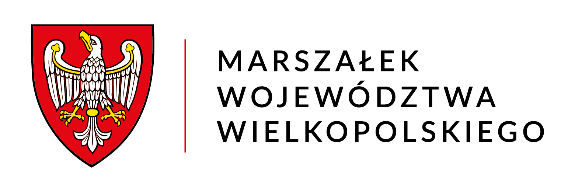 DSK-III.7222.78.2023ZAWIADOMIENIENa podstawie art. 33 ust. 1 pkt. 2, pkt 3, pkt 4, pkt 5, pkt 6, pkt 7 i pkt 8 ustawy z dnia 3 października 2008 r. o udostępnianiu informacji o środowisku i jego ochronie, udziale społeczeństwa w ochronie środowiska oraz o ocenach oddziaływania na środowisko (tekst jednolity: Dz. U. z 2023 r., poz. 1094 ze zm.) w zw. z art. 218 pkt 2 ustawy z dnia 27 kwietnia 2001 r. – Prawo ochrony środowiska (tekst jednolity: Dz. U. z 2024 r., poz. 54 ze zm.), Marszałek Województwa WielkopolskiegoZAWIADAMIAo wszczęciu postępowania administracyjnego w sprawie wniosku Łukasza Borowskiego prowadzącego działalność gospodarczą pod nazwą: Gospodarstwo Rolne Łukasz Borowski, Nowa Obra 80, 63-720 Koźmin Wielkopolski, o udzielenie pozwolenia zintegrowanego na prowadzenie instalacji do chowu i hodowli drobiu większej niż 40 000 stanowisk dla obiektu: Ferma Drobiu w miejscowości Kotlin, gm. Kotlin, dz. nr 243, 244.Z dokumentacją sprawy osoby zainteresowane mogą zapoznać się w siedzibie Departamentu Zarządzania Środowiskiem i Klimatu Urzędu Marszałkowskiego Województwa Wielkopolskiego w Poznaniu (al. Niepodległości 34, X piętro, pokój 1045).Ewentualne uwagi i wnioski można składać w siedzibie Departamentu Zarządzania Środowiskiem i Klimatu Urzędu Marszałkowskiego Województwa Wielkopolskiego w Poznaniu (sekretariat – X piętro, pokój nr 1048) lub przesłać pocztą na adres: Urząd Marszałkowski Województwa Wielkopolskiego w Poznaniu, Departament Zarządzania Środowiskiem i Klimatu – al. Niepodległości 34, 61-714 Poznań. Uwagi i wnioski mogą być wnoszone w formie pisemnej, ustnie do protokołu oraz za pomocą środków komunikacji elektronicznej na adres: dsk.sekretariat@umww.pl.Termin do wnoszenia uwag i wniosków wynosi 30 dni, licząc od dnia zamieszczenia niniejszego zawiadomienia w Biuletynie Informacji Publicznej Urzędu Marszałkowskiego Województwa Wielkopolskiego w Poznaniu, tj. od dnia 17.07.2024 r. do dnia 16.08.2024 r. włącznie. Organem właściwym do rozpatrzenia uwag i wniosków oraz wydania decyzji udzielającej przedmiotowego pozwolenia jest Marszałek Województwa Wielkopolskiego.Podstawowe dane o wniosku o udzielenie pozwolenia zamieszczone są w publicznie dostępnym wykazie danych o dokumentach zawierających informacje o środowisku i jego ochronie Urzędu Marszałkowskiego Województwa Wielkopolskiego w Poznaniu, zamieszczonym na stronie internetowej: http://www.f7.umww.pl/f7/.Z up. MARSZAŁKA WOJEWÓDZTWA

Agnieszka Lewicka 
Zastępca Dyrektora Departamentu 
Zarządzania Środowiskiem i Klimatu
Sprawę prowadzi:Patrycja Kałamaja-Wesołatel.: 61  626 75 39Pokój nr 1045e-mail: Patrycja.Kalamaja-Wesola@umww.plData udostępnienia niniejszego zawiadomienia w Biuletynie Informacji Publicznej Urzędu Marszałkowskiego Województwa Wielkopolskiego w Poznaniu – 17.07.2024 r.